Об итогах проведения районной акции                                                                                         «Зелёный огонек»          В целях реализации государственной программы Липецкой области «Обеспечение общественной безопасности населения на  территории Липецкой области», профилактики детского дорожно-транспортного травматизма была проведена районная акция «Зелёный огонёк» на лучшую организацию работы по профилактике ДТП среди образовательных учреждений Грязинского района. В акции  приняли участие   3 дошкольных  образовательных учреждения: МАДОУ д/с №8 «Родничок», МАДОУ д/с №9  «Василёк», МБДОУ д/с с.Б.Самовец «Радуга», 2 общеобразовательных учреждения: МБОУ гимназия №3, МБОУ ООШ с. Двуречки, 1 учреждение дополнительного образования: МБУ ДО ЦРТДЮ. На основании протокола оргкомитета и рабочих материалов                                                    ПРИКАЗЫВАЮ:                                                                                           1.Признать победителями районной акции «Зелёный огонёк» на лучшую организацию работы по профилактике ДТП среди общеобразовательных и дошкольных учреждений  и наградить грамотами  следующих участников конкурса:                                                            Категория «Учреждения дошкольного образования»: 1 место – МАДОУ д/с № 8  «Родничок» (заведующий Фалькович Т.Н. );                                                                                         1 место – МАДОУ д/с № 9 «Василёк» (заведующий Чурилова Т.А.);                                                                                         2 место – не присуждать;3 место – МБДОУ д/с  с.Б.Самовец «Радуга» (заведующий Суринова Е.К.).Категория «Общеобразовательные учреждения»:                                                                                                 1 место – МБОУ гимназия №3 (директор Ананских А.М.);2, 3 места –  не присуждать.                                                                                                            Категория «Учреждения дополнительного образования»:                                                                              1 место – МБУ ДО ЦРТДЮ (директор Колесова И.В.);                                                                                                                                                           2, 3 места –  не присуждать.                                                                                                                                2. Работы победителей направить на областной этап акции.                                                              Начальник   отдела образования		                                             Васильева А.Ю.                                                              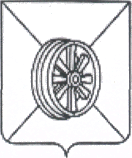     АДМИНИСТРАЦИЯ  ГРЯЗИНСКОГО  РАЙОНАОТДЕЛ    ОБРАЗОВАНИЯП Р И К А З  от 24.10.2022г.                                   № 626г. Грязи